О внесении изменений в план деятельности/ежегодный план проведения плановых проверок Управления Федеральной службы по надзору в сфере связи, информационных технологий и массовых коммуникаций по Сибирскому федеральному округу на 2019 годВ связи с признанием регистрации средства массовой информации недействительной и принятием органом государственного контроля (надзора) решения об исключении соответствующей проверки из ежегодного плана в случаях, предусмотренных статьей 26.1 Федерального закона от 26.12.2008 N 294-ФЗ "О защите прав юридических лиц и индивидуальных предпринимателей при осуществлении государственного контроля (надзора) и муниципального контроля" приказываю:1. Исключить мероприятие систематического наблюдения в отношении газеты «СОЮЗ ЭПАМ» (свидетельство о регистрации ПИ № 77 - 11021 от 30.10.01) из плана деятельности/ежегодного плана проведения плановых проверок Управления Федеральной службы по надзору в сфере связи, информационных технологий и массовых коммуникаций по Сибирскому федеральному округу на 2019 год.2. Отделу анализа и координации деятельности территориальных управлений в течении 3-х дней внести необходимые изменения в соответствующие разделы в План деятельности Управления Федеральной службы по надзору в сфере связи, информационных технологий и массовых коммуникаций по Сибирскому федеральному округу на 2019 год, размещенный на Интернет странице Управления официального Роскомнадзора в сети Интернет: 54.rkn.gov.ru.3. Контроль за исполнением настоящего Приказа оставляю за собой.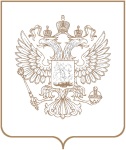 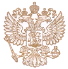 РОСКОМНАДЗОРУПРАВЛЕНИЕ ФЕДЕРАЛЬНОЙ СЛУЖБЫ ПО НАДЗОРУ В СФЕРЕ СВЯЗИ, ИНФОРМАЦИОННЫХ ТЕХНОЛОГИЙ И МАССОВЫХ КОММУНИКАЦИЙ ПО СИБИРСКОМУ ФЕДЕРАЛЬНОМУ ОКРУГУПРИКАЗРОСКОМНАДЗОРУПРАВЛЕНИЕ ФЕДЕРАЛЬНОЙ СЛУЖБЫ ПО НАДЗОРУ В СФЕРЕ СВЯЗИ, ИНФОРМАЦИОННЫХ ТЕХНОЛОГИЙ И МАССОВЫХ КОММУНИКАЦИЙ ПО СИБИРСКОМУ ФЕДЕРАЛЬНОМУ ОКРУГУПРИКАЗРОСКОМНАДЗОРУПРАВЛЕНИЕ ФЕДЕРАЛЬНОЙ СЛУЖБЫ ПО НАДЗОРУ В СФЕРЕ СВЯЗИ, ИНФОРМАЦИОННЫХ ТЕХНОЛОГИЙ И МАССОВЫХ КОММУНИКАЦИЙ ПО СИБИРСКОМУ ФЕДЕРАЛЬНОМУ ОКРУГУПРИКАЗ№ НовосибирскРуководительИ.А. Зиненко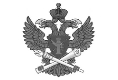 Документ подписан электронной подписью в системе электронного документооборота РоскомнадзораСВЕДЕНИЯ О СЕРТИФИКАТЕ ЭПСВЕДЕНИЯ О СЕРТИФИКАТЕ ЭПСертификатВладелецДействителен